AANVRAGERNaam operator: 	Contactpersoon: Naam: ……………………………………………		Voornaam: ………………..…………………………….……Straat:……….……………………………………………………………………………………………   Nummer:……………….…Postcode:…………………Gemeente:…………………………………………………………………………………………………Telefoon: …………………………….………………….		GSM: ……………………………………….…………………Fax: …………………………………..……………….…		e-mail: ……………….………………………….…………….KENMERKEN VAN DE ACTIVITEITBeschrijving activiteit: 	Afwijking SERA.5005: ja / neen	Vlieghoogte t.o.v. de grond: 	 ftVliegzone(s) waarvoor een ontheffing gewenst wordt: 	Datum begin: 	Datum einde: 	Uur begin: 	Uur einde: 	Gebruikte toestellen (type / immatriculatie): …………………………………………………………………………………………………………………………………………….Piloten (naam / nr. vergunning): …………………………………………………………………………………………………………………………………………….Bij deze aanvraag bijgevoegd plan met aanduiding van:Vliegroute / targetsVliegzones (CTR, R, D, P, …)DATUM: ……………………………………..	HANDTEKENING: ………………………………………………………..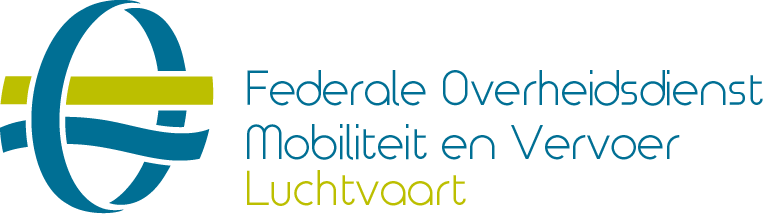 Aanvraagformulier indienen bij hetDirectoraat-generaal LuchtvaartDirectie Luchtruim, Luchthavens en SupervisieLuchthavensCity AtriumVooruitgangstraat 56 – 1210 Brussel: 02 277 43 11BCAA.Airports@mobilit.fgov.beAanvraagformulier indienen bij hetDirectoraat-generaal LuchtvaartDirectie Luchtruim, Luchthavens en SupervisieLuchthavensCity AtriumVooruitgangstraat 56 – 1210 Brussel: 02 277 43 11BCAA.Airports@mobilit.fgov.beDIRECTORAAT-GENERAAL LUCHTVAARTAFWIJKINGEN SERA.5005 / ONTHEFFINGENToelatingsaanvraagDIRECTORAAT-GENERAAL LUCHTVAARTAFWIJKINGEN SERA.5005 / ONTHEFFINGENToelatingsaanvraag BTW-nummer*: ………………………………………………….…………….* Kruis één vakje aan Ondernemingsnummer*: ………………………………………………….…………….* Kruis één vakje aan Rijksregisternummer*: ………………………………………………….…………….* Kruis één vakje aan